Российская  Федерация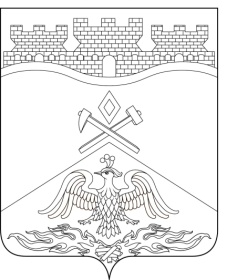 Ростовская  областьг о р о д   Ш а х т ыГОРОДСКАЯ ДУМАРЕШЕНИЕ № 470                   55-го заседания городской Думы города ШахтыПринято 27 февраля 2024 годаОб утверждении «Отчета о результатах приватизации муниципального имущества города Шахты за 2023 год»В соответствии с Федеральным законом от 21.12.2001 №178-ФЗ 
«О приватизации государственного и муниципального имущества», решением городской Думы города Шахты от 26.10.2021 №145 «Об утверждении «Порядка планирования приватизации муниципального имущества города Шахты», городская Дума города ШахтыРЕШИЛА:Утвердить «Отчет о результатах приватизации муниципального имущества города Шахты за 2023 год» согласно приложению к настоящему решению.Настоящее решение вступает в силу с даты его принятия и подлежит размещению на официальном сайте Российской Федерации для размещения информации о проведении торгов и официальном сайте Администрации города Шахты в сети «Интернет».Председатель городской Думы – глава города Шахты							                 К. Корнеев 27 февраля 2024 годаРазослано: Администрации города Шахты, КУИ г.Шахты, прокуратуре, СМИ, дело. 